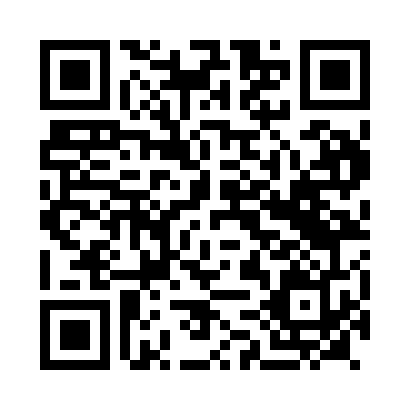 Prayer times for Sarande, AlbaniaWed 1 May 2024 - Fri 31 May 2024High Latitude Method: NonePrayer Calculation Method: Muslim World LeagueAsar Calculation Method: ShafiPrayer times provided by https://www.salahtimes.comDateDayFajrSunriseDhuhrAsrMaghribIsha1Wed3:575:4012:374:277:359:122Thu3:555:3912:374:287:369:133Fri3:535:3712:374:287:379:154Sat3:525:3612:374:287:389:165Sun3:505:3512:374:287:399:176Mon3:485:3412:374:297:409:197Tue3:475:3312:374:297:419:208Wed3:455:3212:364:297:429:229Thu3:445:3112:364:297:439:2310Fri3:425:3012:364:307:449:2511Sat3:405:2912:364:307:459:2612Sun3:395:2812:364:307:469:2713Mon3:375:2712:364:307:479:2914Tue3:365:2612:364:317:479:3015Wed3:355:2512:364:317:489:3216Thu3:335:2412:364:317:499:3317Fri3:325:2312:364:317:509:3418Sat3:305:2212:364:327:519:3619Sun3:295:2112:374:327:529:3720Mon3:285:2112:374:327:539:3821Tue3:275:2012:374:327:549:4022Wed3:255:1912:374:337:559:4123Thu3:245:1812:374:337:569:4224Fri3:235:1812:374:337:569:4425Sat3:225:1712:374:347:579:4526Sun3:215:1712:374:347:589:4627Mon3:205:1612:374:347:599:4728Tue3:195:1512:374:348:009:4929Wed3:185:1512:374:358:009:5030Thu3:175:1412:384:358:019:5131Fri3:165:1412:384:358:029:52